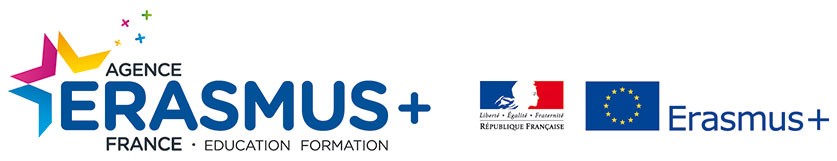 ENCUENTRO DE FORMACIÓN EN SOFÍA (BULGARIA)VALORACIÓN DE LOS RESULTADOS DE LA EVALUACIÓNEl encuentro de formación se celebró, según lo previsto, entre el 28 y el 31 de mayo de 2018. Se han evaluado solamente las dos actividades principales. El resto de actividades fueron las visitas previstas de cortesía y difusión del proyecto a las instituciones españolas como la Consejería de Educación o el Instituto Cervantes, reuniones del proyecto, etc., que transcurrieron según el programa elaborado por los organizadores del encuentro. Los datos y porcentajes concretos pueden consultarse en los PDF que figuran en esta misma carpeta.TALLER DE TEATROEn esta actividad la satisfacción es generalizada. Se considera que los contenidos resultaron muy adecuados a las necesidades formativas, que las sesiones fueron muy bien diseñadas, los espacios utilizados adecuados o muy adecuados y el encargado de impartir el taller muy bien valorado en su desempeño y el conocimiento de los contenidos desarrollados. Se diseñaron unas actividades muy bien adaptadas a las necesidades del grupo.Los comentarios destacan el gran potencial didáctico del teatro, las actividades  y ejercicios desarrollados, el teatro foro y la posibilidad de disponer de otros aspectos y materiales que ofrece la organización encargada del taller (Cross Border) para trabajar en clase o en proyectos como el nuestro, y el estímulo que supone el teatro para la creatividad y la implicación del alumnado.Todos los encuestados recomendarían esta actividad.En definitiva, la valoración de la actividad puede considerarse excelenteACTIVIDAD ONG EDUCACIÓN INCLUSIVARespecto a la charla ofrecida por la ONG “Center for Inclusive Education”, ha sido menos valorada que la actividad anterior, pero sus resultados son buenos. En cuanto a la adecuación de los contenidos a nuestras necesidades y la idoneidad de los módulos, las opiniones de los encuestados son variadas, pudiéndose valorar con una media de 3 sobre 4. Lo mismo sucede con la idoneidad de los espacios y algo menos con la dinámica utilizada. La utilidad para el proyecto es algo más alta, con una media de 3,5 sobre cuatro. Los recursos y la capacidad de la ponente para motivar también obtiene gran variedad de resultados, si bien los encuestados le reconocen y rigor y solvencia en el dominio de los contenidos. La valoración sobre si estas actividades son adaptadas al proyecto recibe una puntuación de 3 sobre 4.Aspectos interesantes de la charla fueron para los encuestados conocer el trabajo de la ONG y el contacto con la realidad educativa de Bulgaria. Por el lado de los aspectos susceptibles de mejora, está la dificultad de trasladar estas experiencias a diferentes realidades.Solo uno de los encuestados no recomendaría participar en esta actividad. En definitiva, la valoración de los participantes puede calificarse como buena.Los organizadores del encuentro reciben las felicitaciones y el agradecimiento unánimes por el excelente trabajo realizado, agradecimiento que se hace también extensivo a las Instituciones ya mencionadas por su apoyo. También la acogida del centro fue muy calurosa por parte del personal y de la directora del mismo, gran amiga del grupo y del Proyecto.